AGENDA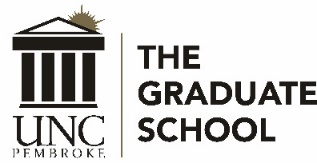 UNCP Graduate Council MeetingMonday, November 16, 2020, 3:00 p.m.Virtually (link)Approval of the Agenda Approval of the Minutes from October 19, 2020 Meeting Guest: Chancellor Robin CummingsGraduate Faculty NominationsGraduate School Items/ReportRecruitment and EnrollmentEnrollment discussionMeetings with Irene on recruitment and enrollment goalsUsing GAs to contact prospects, review website, other ideasNeed approval if program is more than 50% onlineGraduate Research Symposium-Dr. Kirill BuminGraduate Renewals – Dr. Kirill BuminNCCGS – October 27 and 28 (session discussion)Unfinished/New Business Appeals—require letter of support from previous instructors for those who want to be readmitted after dismissal. Let Dr. Bumin know if you would prefer to leave this requirement in for your appeals.Announcements/RemindersRemaining Grad Council Meetings for 20-21 academic year, at 3:00 pm as webex: https://uncp.webex.com/meet/gradJanuary 25, February 15, March 15, and April 19 of 2021Application Deadlines:March 1, 2021 for fall 2021 graduation October 1, 2021 for spring 2022 graduation Last NameFirst NameDegreeDeptProgramStatusCVDixonElisePhDETFLEnglish Ed.FullJohnsonAnthonyPhDHistorySSEFullDavisAndrewMATHistorySSEProf affNachiketBhawePhDMMIBMBAFullParisianDanielPhDEconomicsMBAFull